Конспект №2 урока по физической культуре для 6 класса.Раздел: Общая гимнастика Цель урока: создание новых форм движений –гимнастическая «школа движения»Задачи урока: Образовательные: разучивание композиции вольных упражнений (III- IVч). Разучивание техники кувырка вперед прыжком. Развивающие, оздоровительные: развитие умений и навыков в управлении своим телом.Воспитательные: привитие самостоятельности учащимся. Средства обучения:  гимнастическое оборудование, ноутбук, видео материалы, фотографии, магнитофон, музыкальные                                    CD-диски. ЧастиурокаЧастные задачиСодержание урокаДозировкаМетодические указанияI.Вводно-подготовительная часть Ознакомить с основными движениями ног.Подготовительная часть. Построение учащихся по музыкальному позывному.Рапорт дежурного. Сообщение задач урока: краткие инструкции о порядке проведения ОРУ.Строевые упражнения, упражнения для рук.Ходьба, быстрая ходьба с носка, гимнастический шаг, бег.Перестроение из колонны по одному, в колонну по четыре для выполнения движений ногами. При движении ногами (ногой) указывается наименование ноги (правовая, левая) и направление движения. 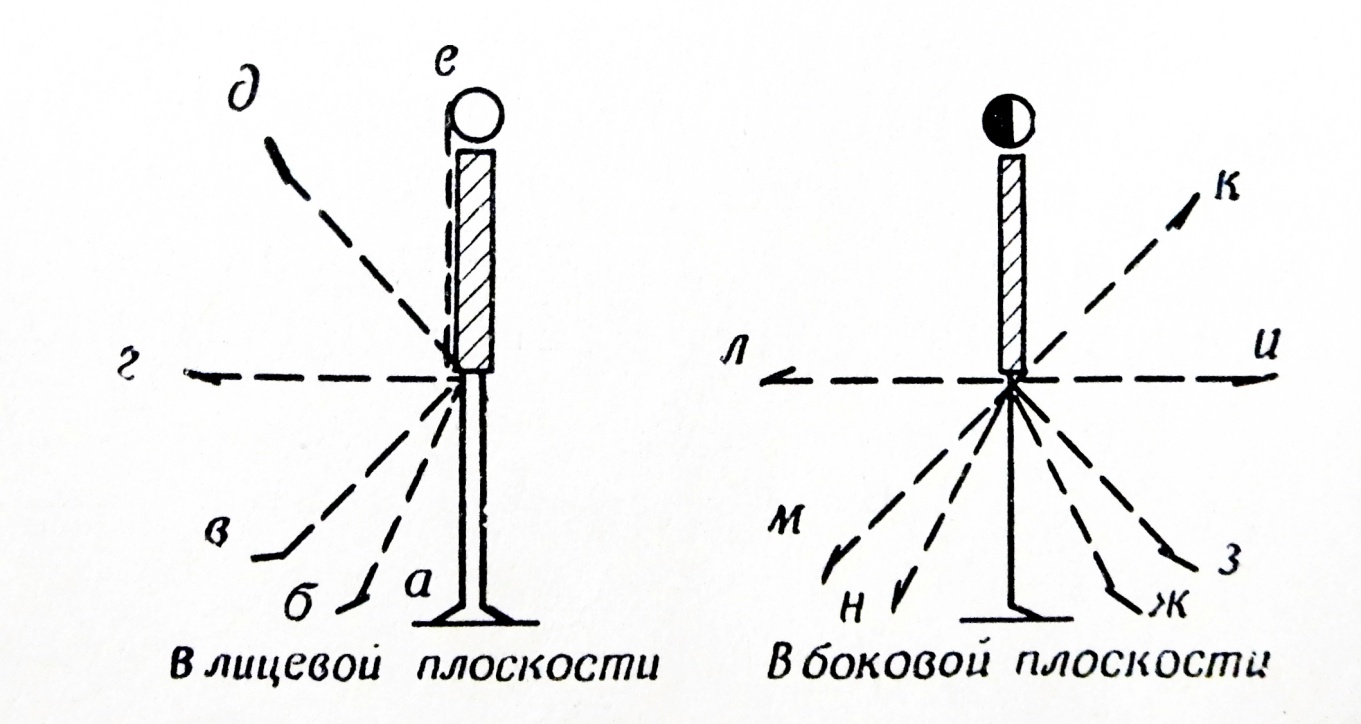 Рис. 1Движения прямыми ногами в лицевой плоскости: правую вниз (рис.1, а); правую на носок в сторону (рис.1, б); правую в сторону-книзу (рис.1, в); правую в сторону (рис.1, г); правую в сторону- кверху (рис.1, д); правую кверху (рис.1, е).Движения прямыми ногами в боковой плоскости: правую (левую) вперед на носок (рис.1, ж); правую вперед – книзу (рис.1, з);  правую вперед (рис.1, и); правую  вперед-кверху (рис.1, к); правую назад (рис.1, л); правую назад-книзу (рис.1, м); правую назад на носок (рис.1, н).При выставлении ноги на носок  добавляется слова «на носок». Если тяжесть тела распределяется на обе ноги, указывается: «на шаг», а при переносе тяжести тела указывается, например, «шаг правой назад, левая на носке». Движения согнутой ногой (с одновременным сгибанием) в коленном и тазобедренном суставах называются: в боковой плоскости – согнуть правую; согнуть правую вперед – книзу (сгибая); в сторону (сгибая назад).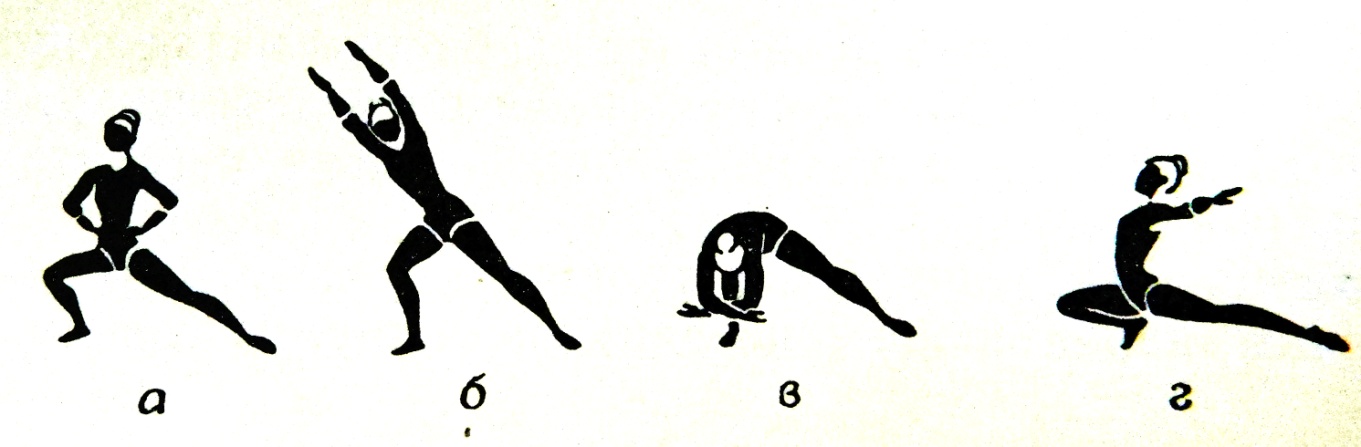 Рис. 2Выпад  - движение (положение), выполняемое выставлением ноги с одновременным  сгибанием её. Указывается название ноги (правой, левой) и направление, в котором совершается движение: выпад правой в сторону (рис. 2, а) (вперед, назад); то же наклонно  (рис. 2, б); выпад правой в сторону с наклоном (рис. 2, в); глубокий выпад (рис. 2, г).10 минМузыка из коллекции «шедевры инструментальной музыки» №16. Упражнения для рук: урок № 1.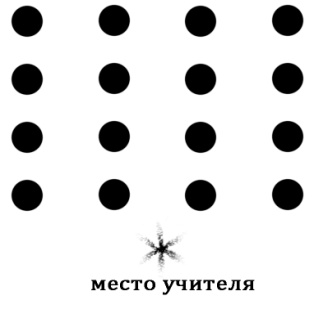 Для обозначения круговых движений применяются термины: «круг», «дуга».II.Основная часть Создание новых форм движений с участием ног.Основная часть.Композиция вольных упражнений. Категория сложности «С».  Показ видео – композиции с музыкальным сопровождением. III.1 – правую назад на носок, руки в стороны;2 – приставляя правую, полуприсед, руки вперед;3 – встать, левую назад на носок, руки в стороны;4 – левую на шаг в сторону, руки на пояс;5 – поворот туловища на право, правую руку в сторону, ладонь вверх;6 – стойка ноги врозь, руки на пояс;7 – поворот туловища налево, левую руку в сторону, ладонь вверх;8 – стойка ноги врозь, руки на пояс.IV.1 – наклон вперед прогнувшись, руки в стороны;2 – наклон вперед, ладонями коснуться пола;3 – наклон вперед прогнувшись, руки в стороны;4 – выпрямиться, руки на пояс;5 – наклон вправо, левую руку в вверх;6 – выпрямиться, руки на пояс;7 – наклон влево, правую руку в вверх;8 – приставляя левую, выпрямиться, руки вверх, ладони вперед.Акробатические прыжки.Специальные упражнения для повышения мастерства выполнения гимнастических упражнений.- движения для оттягивания носков,- движения для удержания прямых ног;- сильное отталкивание вверх, мягкое приземление при прыжках;- повороты на 180˚ прыжком;- упражнения на матах: группировки, поднимание туловища, поднимание прямых ног;- лежа вниз лицом: прогнуться на спине;-прыжки в длину с места.Разучивание техники кувырка вперед прыжком  со «старта пловца».-показ техники кувырка вперед;            техники кувырка прыжком;- постановка рук после взмаха возможно дальше от ног (без фазы полета);-расстояние постановки рук увеличить, переход на перекат по спине;- то же  с небольшого толчка ногами;- кувырок по частям:     1) через упор лежа толчком ног;     2) из невысокого положения «старта пловца»;- замедленное выполнение с прямыми ногами;- выполнение с фазой полета.Составление комбинации из разученных элементов. Поочередное выполнение для судейства: а) слитное, быстрое, легкое исполнение;б) показ правильной техники;в) показ хорошей амплитуды, пластики движений.Объявление оценок в баллах.35 мин Разучивается 3,4 восьмерки. Показ профилем. Следить за правильной осанкой, уровнем рук по отношению плеч, положение ног, прямые колени, оттянутые носки, прогиб спины.Показ видеоролика первого упражнения.Показать разницу в движениях. Повторы кувырков не должны превышать 3-4 раз.Повторение попыток чередовать с отдыхом. Основные критерий судейства: -прямые ноги;-фаза полета;- расстояние между руками и ногами;Безопасность: своевременная группировка, округленная спина.Постепенно переходить на соревновательный уровень.III.Заключительная часть Снижение эмоциональности.Заключительная часть.Ходьба с выполнением упражнений под  музыку. И.п. – скакалка сложенная вчетверо, в опущенных руках. Руки вверх, натягивая скакалку, подняться на носки. На 3 шага сделать 3 пружинистых потягивания с отведением рук назад.Ходьба в сочетании с дыхательными упражнениями. Руки через стороны вверх-вдох. Руки вниз – акцентированный выдох. Обычная, спокойная ходьба.5 мин10 раз10 разВключить спокойную музыку, раздать скакалки.